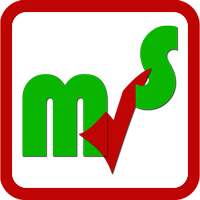 Eetverslag van:………………………Weekenddag ja/nee:……………..Eetmoment/tijdWat en hoeveelMet wieWaarOntbijtIn de loop vd ochtendMiddagmaaltijdIn de loop vd middagAvondmaaltijdIn de loop vd avond